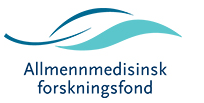 Stipendtildelinger høsten 2022 Satsen for 2023 er kroner 1.244.000.
29.11.22AMFF-sekretariatetSøkerUniversitetProsjektVeiledereStipend mnd tildeltTildelt NOKAndersen, StianAFE TromsøHjerteauskultasjon, pålitelighet og nytteverdiJuan Carlos Aviles Solis/Hasse Melbye/Henrik Schirmer2,4248 800Berge, Siri DalsmoUiB, IGS, Fagområde for allmennmedisinSamlivsproblemer på fastlegekontoretThomas Mildestvedt/ Mette Brekke/Eivind Meland121 244 000Breivold, JørgenUiB, Institutt for global helse og samfunnsmedisinNye utfordringer for den allmennmedisinske portvaktrollenStefán Hjörleifsson/ Karin Rø Isaksson/ Stein Nilsen9,6995 200Christiansen, Cathrine StrømUiO, Institutt for helse og samfunn, Avdeling for allmennmedisinBehandling av akne i norsk allmennpraksis - fastlegens rolle i bruk av lokalbehandling, systemisk antibiotika og isotretinoinLouise Emilsson/Sigurd Høye/Morten Lindbæk/ Jon Anders Halvorsen6622 000Dale, Jonas NordvikFagområde for allmennmedisin, Institutt for global helse og samfunnsmedisin, UiBCovid-19 pandemien i Norge: Pasienters bruk av fastlege og legevakt og pasientforløp assosiert med alvorlige utfallValborg Baste/ Tone Morken/ Knut Eirik Eliassen6622 000Dysthe, Kim UiO, Institutt for Helse og samfunn, Avdeling for allmennmedisinKliniske verktøy for tidlig intervensjon ved symptomer på depresjon hos  ungdomAtle Klovning/ Ole Rikard Haavet3311 000Grung, InaAFE Bergen, NORCE, IGS/UiBAllmennlegens rolle i depresjonsomsorg:  Allmennlegens rolle i depresjonsomsorg: Forventninger og erfaringer hos leger og pasienter. og erfaringer hos leger og pasienter.Øystein Hetlevik/ Norman Anderssen/ Stefan Hjørleifsson6622 000Harbin, NicolayUiORiktigere Antibiotikabruk for Sykehjem i Kommunene (RASK)Maria Romøren, /Morten Lindbæk, /Jon Birger Haug, Sykehuset Østfold HF6622 000Hunsager, AnitaNasjonalt kompetansesenter for legevaktmedisin (NKLM)Akutt helsehjelp ved selvskadeIngrid Hjulstad Johansen/ Tone Morken/ Edvin Schei8,4870 800Jøssang, Ingjerd HelenUiB, AFE Bergen / NORCEPasienten som person i samtaler mellom allmennleger og pasienter med medisinsk uforklarte plager og symptomerStefan Hjörleifsson/ May-Lill Johansen / Mette Bech Risør121 244 000Pettersen, Michelle TuvUiT, AFEHvordan bør pasienter med hjertesvikt identifiseres i allmennpraksis?Mark Spigt/ Hasse Melbye/ Henrik Schirmer/ Peder Halvorsen6622 000Renaa, ThereseUiOSykdomsforløp ved luftveisinfeksjoner hos førskolebarn ved restriktiv antibiotikaforskrivning. Er mindre antibiotika god medisin?Guro Haugen Fossum / Louise Emilsson /Sigurd Høye3311 000Rønneberg, MarianneAFE Trondheim, ISMAdverse life experiences and health - a professional concern? A qualitative study from general practiceLinn Getz / Bente P. Mjølstad / Lotte Hvas6622 000SUM86,48 956 800